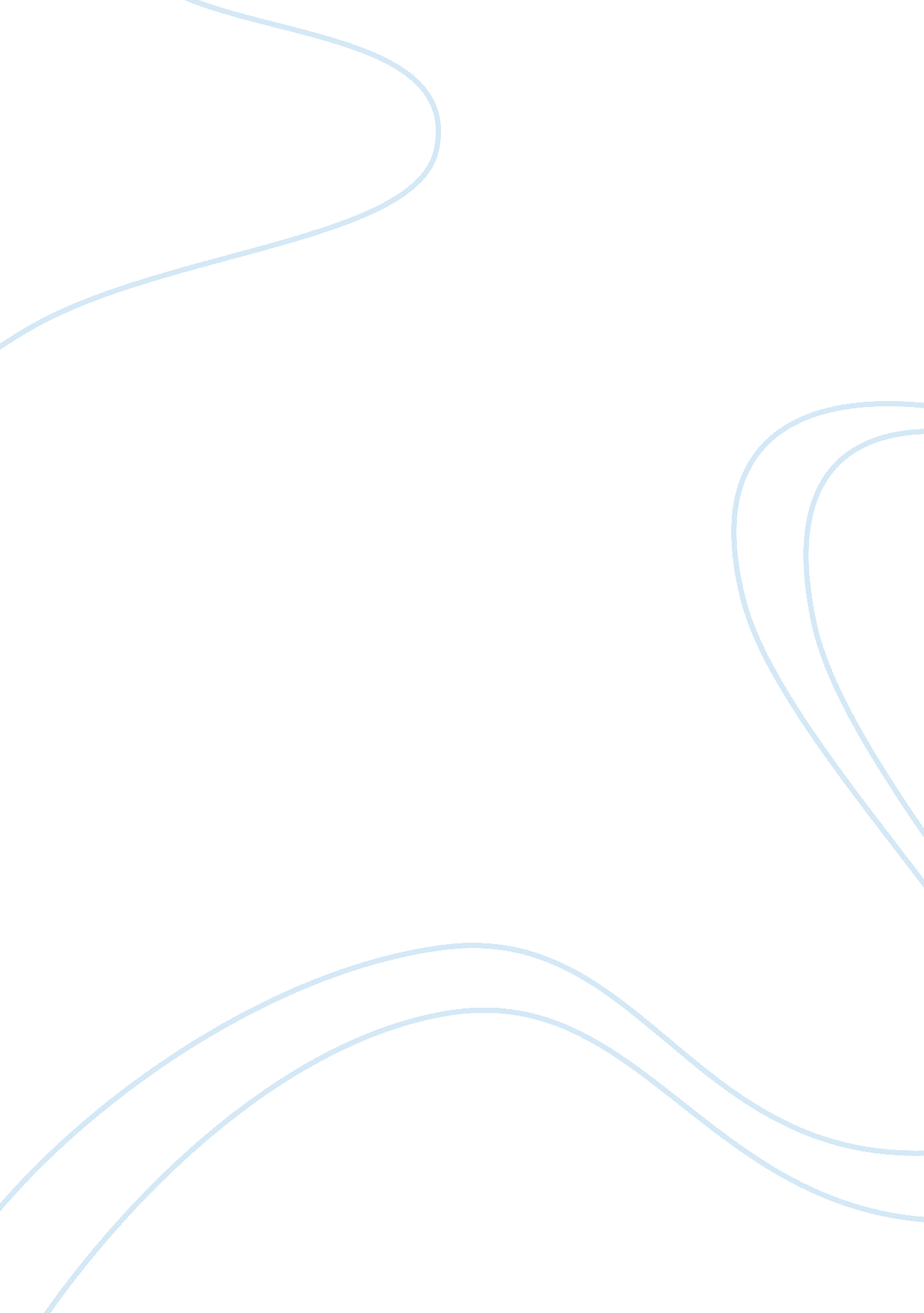 Transformation of environmental policy in eastern europe essayHistory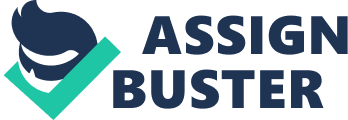 Transformation of Environmental Policy in Eastern Europe: A Comparative Study of Policy in the Czech Republic and Poland from Pre-1989 to the present day. Introduction: – Soviet Controlled Czechoslovakia and Polandv  Detail and outline the Environmental Policies of the U. S. S. R. and the influence felt from the Kremlin on its’ satellite states. v  Comparative data describing the Environmental Policies used and implemented in Czechoslovakia and Poland prior to the fall of the U. S. S. R. v  Environmental Policies of the USA, UK and China compiled for comparison to the USSR.- Post 1989 – 2004 Czech Republic and Polandv  Changes in Environmental Policies as a Nation. v  Preparing for entrance into the European Union and establishing the Environmental Policies mandated for admittance. v  EU Environmental Policies- Current Czech Republic and Poland (circa 2009)v  Poland’s Environmental Policies after EU admittance in 2004. v  Czech Republic’s continued Environmental Policies to gain admittance into the EU on schedule for 2010. v  Current EU Environmental Policies compared to the USA, UK, and China. Thesis Statementv  I am planning on studying the different Environmental Policies established by the Czech Republic and Poland from Soviet Satellite to becoming their own Country to entrance into the European Union. v  I will also compare all three time frames to other world powers as a juxtaposition to exemplify the enormous policy differences between Countries in order to explain why the differences existed on the world stage. By studying various journals and articles from each time period, as well as current documents, I will go into great detail regarding the changes in Policies over the time period. Approach and Methodsv  Literature Review of various periodicals, journals, articles and reports to disseminate the Environmental Policies and enforcement there of during the past 25 years in Eastern Europe by targeting the Czech Republic and Poland. v  Create a synthesis of the data in order to show the definitive differences during the time period due to Political changes and entering the Global sphere. Implications of researchv  If successful I will show the degree of change initiated by Czech Republic and Poland in order to join the EU and establish each as a viable, developed Country. v  Explain the importance of Environmental Policy in current politics and how it is used for political leverage by the EU. v  If appropriate, explain how the EU Environmental Policies compare to the USA, UK and China. References Trebicky, V. (2006) Environmental Protection Before and After 1989. http://www. clovekvtisni. cz/download/pdf/static/chapter20. pdf. Viewed 04/14/09. The Library of Congress, Researchers, Science Reference Services, (2009). http://www. loc. gov/rr/scitech/tracer-bullets/sovietenvtb. html. Viewed 04/14/09. Jehlicka, P. (2003) The Development of Czech Environmental Policy 1990 – 1995. http://sreview. soc. cas. cz/upl/archiv/files/408_037JEHLI. pdf. Viewed 04/14/09. 